HOJA DE TRÁMITE PARA SOLICITUD DE CREACIÓN, CODIFICACIÓN UNIFORME Y REGISTRO DE CURSOSCertifico que esta solicitud cuenta con el aval del Comité de Currículo correspondiente.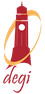 UNIVERSIDAD DE PUERTO RICORecinto de Río PiedrasDEGI/AA Unidad:	 Unidad:	 Unidad:	Facultad/Escuela:	Departamento/Programa:	Departamento/Programa:	Departamento/Programa:	Profesor (es) proponente(s):	Fecha de solicitud:	Fecha de solicitud:	Título completo en español: Título completo en inglés:APROBACIÓN Y CERTIFICACIÓN A NIVEL DEL PROGRAMA, FACULTAD/ESCUELANOMBRE Y FIRMAFECHADirector(a)/ Coordinador(a) de ProgramaDecano(a) Facultad/ Director(a) de Escuela:RECIBIDO POR (DEGI)NOMBRE y  FIRMAFECHACOMENTARIOS